9	to consider and approve the Report of the Director of the Radiocommunication Bureau, in accordance with Article 7 of the Convention:9.1	on the activities of the Radiocommunication Sector since WRC-15;9.1 (9.1.1) 	Resolution 212 (Rev.WRC-15) - Implementation of International Mobile Telecommunications in the frequency bands 1 885-2 025 MHz and 2 110 2-200 MHzProposalsThe Administrations listed above are pleased to submit proposals for WRC-19 agenda item 9.1, Issue 9.1.1, which include proposals of “no change” (NOC) to the Radio Regulations and a consequential update of Resolution 212 (Rev.WRC-15). NOC	KOR/J/LAO/SNG/THA/VTN/83/1ARTICLESReasons:	Potential interference for all interference scenarios between satellite and terrestrial components of IMT could be managed by bilateral/multilateral consultation where administrations can bilaterally/multilaterally determine the appropriate mitigation techniques on a case-by-case basis, without losing present flexibility of each administration for deployments of either terrestrial or satellite components of IMT.NOC	KOR/J/LAO/SNG/THA/VTN/83/2APPENDICESReasons:	See the reasons in the proposal No.1 above.NOC	KOR/J/LAO/SNG/THA/VTN/83/3RECOMMENDATIONSReasons:	See the reasons in the proposal No.1 above.MOD	KOR/J/LAO/SNG/THA/VTN/83/4RESOLUTION 212 (Rev.WRC-1)Implementation of International Mobile Telecommunications in the frequency bands 1 885-2 025 MHz and 2 110-2 200 MHzThe World Radiocommunication Conference (),consideringa)	that Resolution ITU-R 56 defines the naming for International Mobile Telecommunications (IMT);b)	that the ITU Radiocommunication Sector (ITU-R), for WRC-97, recommended approximately 230 MHz for use by the terrestrial and satellite components of IMT;c)	that ITU-R studies forecast that additional spectrum may be required to support the future services of IMT and to accommodate future user requirements and network deployments;d)	that ITU-R has recognized that space techniques are an integral part of IMT;e)	that, in No. 5.388, WARC-92 identified frequency bands to accommodate certain mobile services, now called IMT,notinga)	that the terrestrial component of IMT has already been deployed or is being considered for deployment in the frequency bands 1 885-2 025 MHz and 2 110-2 0 MHz;)	that the availability of the satellite component of IMT in the frequency bands 1 980-2 010 MHz and 2 170-2 200 MHz simultaneously with the terrestrial component of IMT in the frequency bands identified in No. 5.388 would improve the overall implementation and the attractiveness of IMTresolvesthat administrations which implement IMT:a)	should make the necessary frequencies available for system development;b)	should use those frequencies when IMT is implemented;c)	should use the relevant international technical characteristics, as identified by ITU-R and ITU-T Recommendations, administrations1	to give due consideration to the accommodation of other services currently operating in these frequency bands when implementing IMT;Reasons:	The studies responsive to this issue will be finalized at WRC-19._____________World Radiocommunication Conference (WRC-19)
Sharm el-Sheikh, Egypt, 28 October – 22 November 2019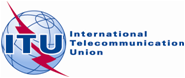 PLENARY MEETINGDocument 83-E10 October 2019Original: EnglishKorea (Republic of)/Japan/Lao People's Democratic Republic/Singapore (Republic of)/Thailand/Viet Nam (Socialist Republic of)Korea (Republic of)/Japan/Lao People's Democratic Republic/Singapore (Republic of)/Thailand/Viet Nam (Socialist Republic of)Proposals for the work of the conferenceProposals for the work of the conferenceAgenda item 9.1(9.1.1)Agenda item 9.1(9.1.1)